Project name:		Project type: (Tier 1, 2, 3, or Internal)		Date:Proposer: Sponsor: (Ideally this person completes this Charter)Tier 1 & 2 Charter ElementsProject Overview TIP: In brief, clearly state what this project is trying to accomplish, what will be the deliverable, who may benefit, and why this is important. What would be the cost of NOT doing this project?ScopeTIP: Refine the deliverables—consider the “product/s” created as a result of the project work. Also, what are things you know you’re NOT going to be able to address during this project?Assumptions and Constraints TIP: You don’t need to include staff resources and funding, as these will be assured when the Executive Sponsor signs this charter and pledges to make those resources available. Think about other possible things which may trip-up the project, or some limitation.Estimated BudgetTIP: If you already know there may be a need for funding of some type, or additional staff to hire, you should at least list it here and guess at the amount. You can refine the budget later after the charter is approved.Anticipated Timeline & MilestonesTIP: Milestones help frame the span of the project. You may not know specific dates, but month/year/milestones help visualize the time this project may take.Success Criteria TIP: Among the most critical items in a project is how you will know if you are successful. Look back to the Project Scope, and the refined deliverables. Consider what the project will produce, and how can you measure if the overall intent worked? ( “Making all the milestone dates…” is not a project success criteria, that’s a project management success factor) Think about the purpose of the project, and what does it look like if things go right?Key Stakeholder TIP: These individuals have skin in the game, they are the key reviewers who will benefit from this project, and they have a responsibility to provide the necessary resources to make this project work. Charter versionTIP: If the charter changes in any way, a new version must be created and a note must identify why. STOPEverything above this line is what VPIT expects to see in a charter. All other elements below this line may be completed for the benefit of project planning, but should not be included in the version sent for VPIT-level approval. * (delete this comment prior to saving)Tier 3(ITS) Charter ElementsStrategic CaseTIP: How does this align with Campus/Divisional/Unit/Departmental initiatives?Requirements TIP: These are considered the hard deliverables/requirements that must be produced for the project to be complete. Related Projects *Tier 3 optional (can delete his section prior to submitting final charter.)TIP: Identify any other projects and/or activities required to achieve the project’s objective.  Provide either a diagram illustrating dependent or parallel projects, or list the associated projects and describe how they are related.Extended Stakeholders *Tier 3 optional (can delete his section prior to submitting final charter.)TIP: These can be single individuals, teams, units, or departments who are affected by the execution or outcome of this project, but do not actively participate in the project.Project TeamTIP: People who are actually carrying out the work. Each member must read the charter and agree to their role by signing off (Date of Review).PM Leadership Review and Approval Sign-offTIP: This section is required for ITS Leadership regardless of if any one of these indeividuals is part of the project team or stakeholder.Dates indicate the person is agreeing to this charter. Notes may indicate “things to consider” unless otherwise stated.IT/PPS Document Reference Matrix *delete this page prior to submitting final charterIn-Scope WorkNotesOut-of-Scope WorkPlanned for future? (Yes/No, Target Date)Assumption or ConstraintImpact on the ProjectItemJustificationAmount Major MilestonesTarget Date (if known)RequirementMeasure or MetricNameDepartment and TitleApproval dateVersion dateNoteAuthorRequirementDescriptionNameDepartment and TitleNameDept. & TitlePossible Roles: Date of Review Dept.   Approver   Approval date   Notes   AVPCarlos SolisLTRKevin HuffakerLxD   Ann Jensen   LAS   Rori Sheffield   IMG Laura Trial   LS   Brian Shanks   PMAmy BoydIT/PPS NO. 04.10ISSUE NO. 1EFFECTIVE DATE: 4/26/2017IT/PPS NO. 04.10ISSUE NO. 1EFFECTIVE DATE: 4/26/2017IT/PPS NO. 04.10ISSUE NO. 1EFFECTIVE DATE: 4/26/2017IT/PPS NO. 04.10ISSUE NO. 1EFFECTIVE DATE: 4/26/2017IT/PPS NO. 04.10ISSUE NO. 1EFFECTIVE DATE: 4/26/2017RequirementsTier 1 / StrategicTier 2 / KeyTier 3 / LocalPhase/orderBusiness Case SummaryBusiness case summary should be a 1-2-page document outlining the business case for the project, including any pertinent design decisions.Business case summary should be a 1-2-page document outlining the business case for the project, including any pertinent design decisions.Business case summary is optional and most likely would be included in the charter.Initiation - Step 1Project CharterCharter should be comprehensive, and include all necessary items. Charter must be signed by all key stakeholders of the project.Charter should be comprehensive, and include all necessary items. Charter must be signed by all key stakeholders of the project.Charter is usually an abridged version of those required by Tier 1 and Tier 2 projects.Initiation - Step 2Budget ApprovalThe project budget must be approved by the vice president for Information Technology as part of the charter approval process.The project budget must be approved by the AVP of the area managing the project if no additional funding is required. If additional funding is required, it must be approved by the vice president for Information Technology.The project budget must be approved (or approval delegated) by the AVP of the area managing the project.Initiation - Step 3Project Management PlanA project management plan must be created and signed off by the vice president.A project management plan is optional at AVP discretion and signed off by the AVP.No project management plan is necessary.Planning - Upon Charter ApprovalGantt Chart with DependenciesThe project manager must produce and maintain detailed Gantt charts with task dependencies.The project manager must produce and maintain detailed Gantt charts with task dependencies.Gantt chart is optional.Planning - Upon Charter ApprovalResource (staff) AssignmentsThe project plan must include individual resource assignments. Resources assigned to the project must sign off on their task commitments and schedules with approval from their immediate supervisor.Resources assigned to the project must sign off on their task commitments and schedules with approval from their immediate supervisor.This process is managed locally by the AVP.Planning - Upon Charter ApprovalMarketing and Communications Campaign PlanA detailed marketing and communications campaign plan must be created. It is led by and approved by the Information Technology Marketing and Communications coordinator as part of the project plan approval.A detailed marketing and communications campaign plan must be created. It must be approved by the Information Technology Marketing and Communications coordinator as part of the project plan approval.A marketing and communications plan must be created as part of the project planning process.Planning - Upon Charter ApprovalProject MilestoneAt least one milestone must be applied to the division Milestone chart.At least one milestone must be applied to the division Milestone chart.Milestone may be required.Planning - Upon Charter ApprovalIssues LogAn issues log must be maintained and available to the project team and ITC.An issues log must be maintained and available to the project team and ITC.This process is managed locally by the AVP.Monitoring & ControllingProject ReportingA project summary report will be presented to ITC monthly, which includes the issues log.A project status report will be provided to ITC monthly.Reporting can be done at ITC round table.Monitoring & ControllingProject Sign OffA formal project sign-off is required. The sign-off includes detail regarding project goals and whether they were met or not met.A formal project sign-off is required. The sign-off includes detail regarding project goals and whether they were met or not met.The sign off completion process is managed locally by the AVP.Closure - On Completion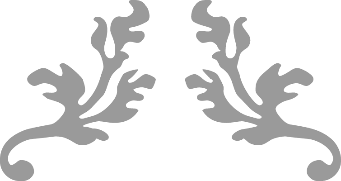 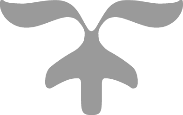 